MoonshadowCat Stevens 1970or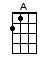 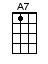 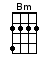 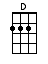 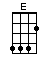 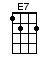 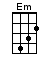 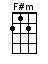 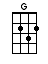 INTRO:  / 1 2 3 4 /[D] I'm bein' followed by a [G] moon-[D]shadow[G] Moonshadow [A7] moon-[D]shadow [A7][D]CHORUS:Yes [D] I'm bein' followed by a [G] moon-[D]shadow[G] Moonshadow [A7] moon-[D]shadow [A7][D][D] Leapin and hoppin' on a [G] moon-[D]shadow[G] Moonshadow [A7] moon-[D]shadow [A7][D]And [G] if I e-[D]ver lose [G] my hands [D][G] Lose my plough [D] lose [Em] my land [A]Oh [G] if I e-[D]ver lose [G] my hands [D]Oh [Em] i-i-i-[A7] i-i [D] i-[F#m] i-i-[Bm] ifI [Em] won't have to [A] work, no [D] more [A7][D]And [G] if I e-[D]ver lose [G] my eyes [D][G] If my co-[D]lours [Em] all run [A] dryYes [G] if I e-[D]ver lose [G] my eyes [D]Oh [Em] i-i-i-[A7] i-i [D] i-[F#m] i-i-[Bm] ifI [Em] won't have to [A] cry, no [D] more [A7][D]CHORUS:Yes [D] I'm bein' followed by a [G] moon-[D]shadow[G] Moonshadow [A7] moon-[D]shadow [A7][D][D] Leapin and hoppin' on a [G] moon-[D]shadow[G] Moonshadow [A7] moon-[D]shadow [A7][D]And [G] if I e-[D]ver lose [G] my legs [D][G] I won’t moan [D] and [Em] I won’t beg [A]Oh [G] if I e-[D]ver lose [G] my legs [D]Oh [Em] i-i-i-[A7] i-i [D] i-[F#m] i-i-[Bm] ifI [Em] won't have to [A] walk, no [D] more [A7][D]And [G] if I e-[D]ver lose [G] my mouth [D][G] All my teeth [D]  [Em] north and south [A]Yes [G] if I e-[D]ver lose [G] my mouth [D]Oh [Em] i-i-i-[A7] i-i [D] i-[F#m] i-i-[Bm] ifI [Em] won't have to [A] talk… / [D][A7][D] /INSTRUMENTAL:[D] I'm bein' followed by a [G] moon-[D]shadow[G] Moonshadow [A7] moon-[D]shadow [A7][D][D] Leapin and hoppin' on a [G] moon-[D]shadow[G] Moonshadow [A7] moon-[D]shadow [A7][D]BRIDGE:[E] Did it take [E] long [E] to [A] find me? ↑↓↑↓↑[E] I asked the [E] faith-[E]ful [A] light ↑↓↑↓↑Oh [E] did it take [E] long [E] to [A] find me? ↑↓↑↓↑And [E] are you gonna [E] stay [E] the / [A] night? [A7] ↑↓↑↓ /CHORUS :[D] I'm bein' followed by a [G] moon-[D]shadow[G] Moonshadow [A7] moon-[D]shadow [A7][D][D] Leapin and hoppin' on a [G] moon-[D]shadow[G] Moonshadow [A7] moon-[D]shadow [A7][D]OUTRO:[G] Moon-[A7]shadow moon-[D]shadow-[A7]o-o [D][G] Moon-[A7]shadow, moon-[D]shadow [D] www.bytownukulele.ca